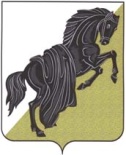 Совет депутатов БУЛЗИНСКОГО СЕЛЬСКОГО ПОСЕЛЕНИЯКаслинского района Челябинской областиР Е Ш Е Н И Е от «13» июля 2023 г. №87                                                                                с. БулзиО назначении членов конкурсной комиссиипо отбору кандидатур на должность главыБулзинского сельского поселения Каслинскогомуниципального района Челябинской областиВ соответствии со статьями 35, 36 Федерального закона от 06.10.2003 г. № 131-ФЗ «Об общих принципах организации местного самоуправления в Российской Федерации», Законом Челябинской области от 11.06.2015 г. № 189-ЗО «О некоторых вопросах правового регулирования организации местного самоуправления в Челябинской области», руководствуясь Уставом Булзинского сельского поселения и Положением о порядке проведения конкурса по отбору кандидатур на должность главы Булзинкого сельского поселения Каслинского муниципального района Челябинской области, утвержденным решением Совета депутатов 06.06.2023г. № 83               Совет депутатов Булзинского сельского поселения РЕШАЕТ:1. Назначить членами конкурсной комиссии по отбору кандидатур на должность главы Булзинского сельского поселения Каслинского муниципального района Челябинской области:1) Сыскова Алекандра Васильевича - депутата от избирательного округа № 9;2)  Гагара Тамару Ивановну - депутата от избирательного округа № 8;3) Ежову Татьяну Константиновну - депутата от избирательного округа № 5.            2. Настоящее решение вступает в силу с момента его подписания. Зам. Председателя Совета депутатовБулзинского сельского поселения		                                 Т. К. Ежова